Community Nutrition: Gardening PresentationDate ________________				TOPIC: ________________________________________
Age:   __ 5 years and younger   __ 18 – 34 years      __ 65 years and older          	__ 6 – 17 years               __ 35 – 64 yearsGender: __ Male   __ FemaleFor each statement below circle the number based on this scale:        			       1	          	          2	          		3	            4	            5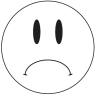 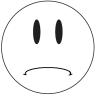 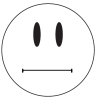 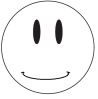 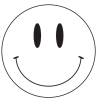 			Strongly 	        Disagree	         Unsure	          Agree	      Strongly			Disagree                             					        AgreeI would recommend Community Nutrition to my family and friends			1  2  3  4  5 Usually my health is good								1  2  3  4  5I am sure I can take care of my own health (T’áá hwó ájít’éego)				1  2  3  4  5The presenter/educator was knowledgeable about related gardening information		1  2  3  4  5How confident do you feel you will practice the gardening techniques from this workshop at home?									1  2  3  4  5Because I have a garden/farm:                                                                      I eat more fruits and vegetables                      1  2  3  4  5                                                                      I spend less money on food                            1   2  3  4  5                                                                      I am more physically active                             1   2  3  4  5What gardening practice, if any, do you intend to use as a result of what you have learned in this workshop? ____________________________________________________________________________________Comments/Suggestions: ___________________________________________________________________***************************************************************************************COMMUNITY NUTRITION STAFF ONLYPresenter’s Name: ______________________________Facilitator’s Name: ________________________________ Healthy Weight      __ Food Accessibility    __ Breastfeeding                                                                               Rev. 03/7/17